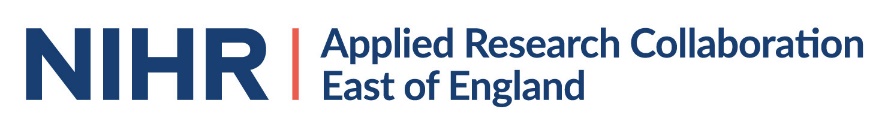 ARC FELLOWSHIP 2023INSTITUTIONAL/ORGANISATIONAL SPONSOR LETTER OF REFERENCE AND SUPPORTTo be completed by applicant’s chief executive/clinical director of the organisation:To ensure confidentiality, this form should be submitted directly by the referee to Nicole.jones@cpft.nhs.uk  on or before Wednesday 30th November 2022.Name:Position:Institution/Organisation:Work address:Work telephone:Work E-mail:Applicant’s name: How would you evaluate the applicant’s potential to make the most of an ARC Fellowship, using skills gained to make improvements to health and/or social care? The ARC East of England undertakes to fund backfill for ARC Fellows for one day per week for a period of one year from April 2023 to March 2024 to the maximum of £12,500. Please confirm that you will support the applicant’s proposed activities as an ARC Fellow and that if this applicant is successful, the Trust will accept and protect the time commitment required for the applicant to carry out the activities during normal working hours for the period of the Fellowship. By submitting this form via email, you confirm that you support the applicant’s proposed fellowship. Name:Date: